A nap erejével gyártják a kötelet GyomaendrődönMegkezdte a termelést a Mamutec Hungary Kft. 364 kw-os napelemes erőműve. a beruházás az európai unió 59,89 millió forint vissza nem térítendő támogatásával valósult meg.A beruházás az Európai Unió támogatásával az Európai Regionális Fejlesztési Alap és a Magyar Állam finanszírozásával valósult meg. A teljes bekerülési költség  108,88 millió Ft.A fejlesztés megvalósulásával  1138 db napelem panel évi 400.000 kWh elektromos áramot fog termelni, melyet az üzem kötélgyártó gépei fognak felhasználni.A vállalat a Gazdaságfejlesztési és Innovációs Operatív Program keretén belül a Megújuló energia használatát, energiahatékonyság növelését célzó épületenergetikai fejlesztések támogatás című, GINOP-4.1.4-19 kódszámú felhívásra nyújtott be sikeres pályázatot.A projektről bővebb információt a www.mamutec.hu oldalon olvashatnak.Sajtókapcsolat:Csipai Béla cégvezetőMamutec Hungary Kft.+36-66-581-060csipai.b@mamutec.huEredeti tartalom: Mamutec Hungary Kft.Továbbította: Helló Sajtó! Üzleti SajtószolgálatEz a sajtóközlemény a következő linken érhető el: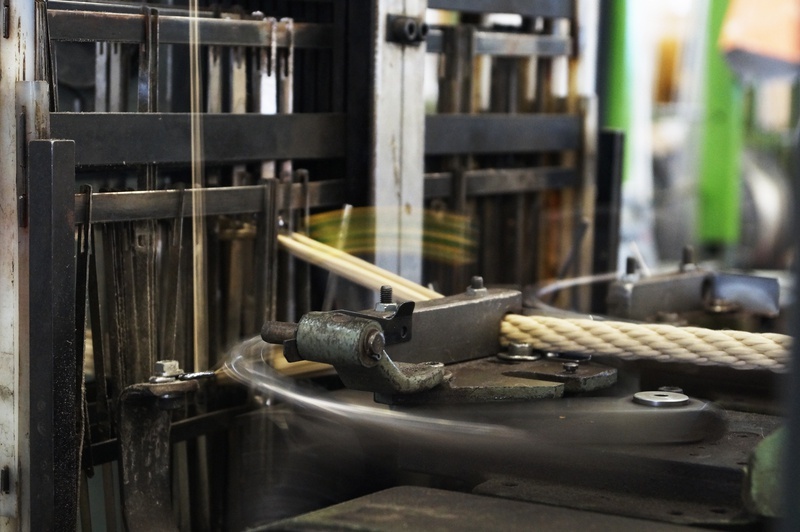 